                                                   ………………………………………………………….   Anabilim Dalı BaşkanlığıDoktora Yeterlik Sınavına girmek için gereken koşulları yerine getiren yukarıda adı, soyadı ve bilgileri belirtilen öğrencinin doktora yeterlik yazılı ve sözlü sınavını yapmak üzere Anabilim Dalımız Doktora Yeterlik Komitesince doktora yeterlik sınavı jürisinin, ilgili alandan olduğu belirlenen aşağıdaki öğretim üyelerinden oluşturulması önerilmektedir. Sınav Tarihi : ………………………	      Yazılı Sınav Saati: ……..……………..   Sözlü Sınav Saati :  ………………… Sınav Yeri : ……………………………………………………………………………	Doktora Yeterlik Sınavı Jürisi 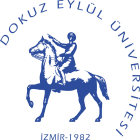 DOKUZ EYLÜL ÜNİVERSİTESİ EĞİTİM BİLİMLERİ ENSTİTÜSÜ  DOKTORA YETERLİK SINAVI JÜRİSİ ÖNERİ FORMU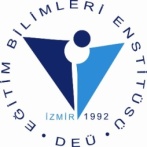 Öğrenci Bilgileri:                                                                                                                                                   Öğrenci Bilgileri:                                                                                                                                                   Adı-Soyadı   Numarası	@deu.edu.tr uzantılı e-posta adresiAnabilim DalıProgramıDanışmanın Unvanı Adı SoyadıBilim Dalından Sınav Jüri Üyesi Olarak Önerilen Öğretim Üyesi Bilgileri  (İlgili alandan öğretim üyeleri önerilecektir)Bilim Dalından Sınav Jüri Üyesi Olarak Önerilen Öğretim Üyesi Bilgileri  (İlgili alandan öğretim üyeleri önerilecektir)Bilim Dalından Sınav Jüri Üyesi Olarak Önerilen Öğretim Üyesi Bilgileri  (İlgili alandan öğretim üyeleri önerilecektir)Bilim Dalından Sınav Jüri Üyesi Olarak Önerilen Öğretim Üyesi Bilgileri  (İlgili alandan öğretim üyeleri önerilecektir)Unvanı Adı SoyadıAnabilim Dalı/Bilim Dalı@deu.edu.tr uzantılıe-posta adresiDanışmanÜyeÜyeYedek ÜyeÜniversitemiz Dışından Sınav Jüri Üyesi Olarak Önerilen Öğretim Üyesi Bilgileri (İlgili alandan öğretim üyeleri önerilecektir)Üniversitemiz Dışından Sınav Jüri Üyesi Olarak Önerilen Öğretim Üyesi Bilgileri (İlgili alandan öğretim üyeleri önerilecektir)Üniversitemiz Dışından Sınav Jüri Üyesi Olarak Önerilen Öğretim Üyesi Bilgileri (İlgili alandan öğretim üyeleri önerilecektir)Üniversitemiz Dışından Sınav Jüri Üyesi Olarak Önerilen Öğretim Üyesi Bilgileri (İlgili alandan öğretim üyeleri önerilecektir)ÜyeÜyeYedek ÜyeUnvanı Ad SoyadıÜniversitesiKurumuAnabilim DalıKurumsal e-posta adresiTelefonuDoktora Yeterlik KomitesiDoktora Yeterlik KomitesiUnvanı-Adı Soyadıİmza